	     Preschool Calendar –November 2014      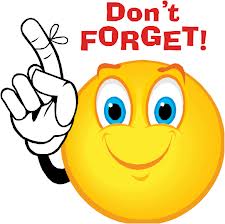 On Tuesdays we have Gross Motor outside or in the learning center.  Please send your child in tennis shoes***This calendar is subject to change***SUNDAYMONDAYTUESDAYWEDNESDAYTHURSDAYFRIDAYSATURDAYTheme Unit:Social Skills12Letter: ReviewTheme Unit: Social Skills3Community Resource night at MCHI 7-8:304NO School: Election Day56Parent conferences 3-97Parent Conferences89Letter: C10Introduce Nursery Rhyme: Humpty Dumpty111213141516Letter: O17Picture Retakes“Feast For 10” by: Cathryn Falwell                18 1920212223Letter: Review302425Family Feast Day26ThanksgivingBreak27ThanksgivingBreak28ThanksgivingBreak29